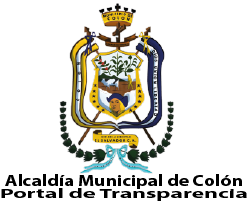 N°MecanismoDescripción y ObjetivoRequisitos de ParticipaciónDocumento(Para ver documento hacer clic sobre el link que desee consultar).1Plan Participativo MunicipalDescribe los proyectos que se pretenden ejecutar durante el periodo 2018 a 2022. Dicho plan nace a través de diversas reuniones con los miembros de las directivas del municipio donde exponen las peticiones y necesidades.Ser del municipio, estar representado a través de una directiva.Plan Estratégico Participativo 2018-2022 2Reuniones en las diversas comunidades del municipio.Conocer de primera mano a través de las directivas comunales las necesidades del pueblo.Dar a conocer proyectos a ejecutar por la municipalidad.Conformar y juramentar las directivas de las comunidades con las cuales se trabajará de la mano para mejorar el municipio y la calidad de vida de los pobladores.Ser del municipio.Actas de mecanismos de participación ciudadana.Abril a junio de 2019.Julio a septiembre de 2019.Octubre a diciembre de 2019.3Cursos FORMATERubros que cubre:Elaboración Artesanal de sandalias.Cocina a base de mariscos.Mantenimiento básico de automotores.Cocina Internacional.Cosmetología.Manejo defensivo de automotores.Mesero Bartender.Preparación de comida mexicana.Servicio al cliente.A través del Centro Municipal de Formación Profesional de Colón (FORMATE), se brindan oportunidades a la población para que obtengan conocimientos y potencien habilidades que les permita tener mejores oportunidades para acceder a un empleo o emprender un negocio propio.-Disponibilidad de tiempo.-Presentar carnet de minoridad en caso de tener 16 a 17 años. Copia de DUI personas de 18 años en adelante.-Ser del municipio.-Llenar solicitud previa a inscripción.-Responsabilidad.Cursos de Formación FORMATE de Enero a Diciembre de 2019.